Envirogroom Pet ProductsChoose Natural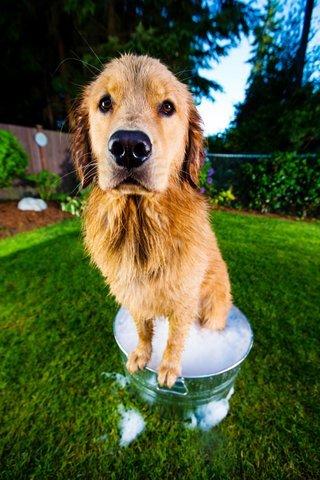 Safe for Dogs, Cats, Kittens, Puppies & HorsesWheat, Gluten and Paraben FreeCertified Organic AloePh Balanced; Vitamin and Protein FortifiedAlways Gentle and Mild for Sensitive SkinHigh Dilution Ratio Makes Envirogroom and Exceptional Value